Circulating Items Inventory - Clothing Inner Asian & Uralic National Resource CenterJanuary 2008Azerbaijan Azerbaijan ClothingItem: 4362Title: Boys CostumeCategory	Language:	Description:Item: 2507Title: Slippers, red with cream stripesCategory	Language:	Description:ArtifactCyrillic TitleEnglish Version:red knitted woollen slippers with cream stripesArtist: Prducr: Date: Length:PictureItem: 4587Title: SocksCategory	Language:	Description:ArtifactArtist:PictureItem: 2045Title: Women's costumeCategory	Language:	Description:Item: 4366Title: Women's PantsCategory	Language:	Description:Artifact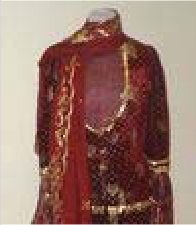 Cyrillic TitleEnglish Version:Maroon with gold embroideryArtist: Prducr: Date: Length:PictureHatItem: 2112Title: TurbanCategory	Language:	Description:Artifactblue and gold turbanArtist:PictureCentral AsiaAccessoriesItem: 4672Title: BagCategory	Language:	Description:ArtifactSmall blue bag with gold patterArtist:Picture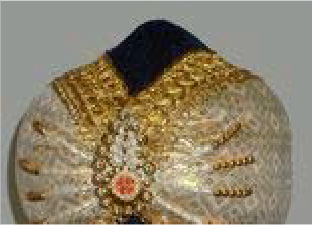 Item: 4673Title: Hanging decorationCategory	Language:	Description:KazakhstanAccessoriesItem: 2000Title: AmuletCategory	Language:	Description:Artifactleather Kazakh amuletArtist:PictureClothingItem: 2504Title: Hat (national costume)Category	Language:	Description:Item: 4627Title: Kazakh men's hat - kalpakCategory	Language:	Description:ArtifactMade of woolArtist:PictureItem: 2051Title: Man's robeCategory	Language:	Description:Artifactblack men's robeArtist:PictureItem: 2503Title: Pants (national costume)Category	Language:	Description:Item: 2505Title: shawl for covering women's headCategory	Language:	Description:Item: 2502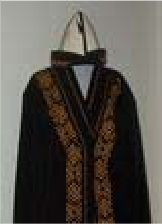 Title: Shirt (national costume)Category	Language:	Description:Item: 2047Title: Woman's vestCategory	Language:	Description:Artifactwomen's vest - red-silverArtist:Picture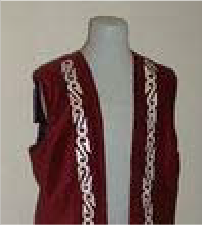 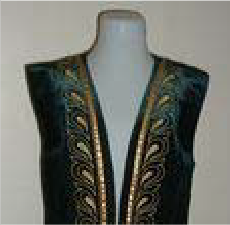 HatItem: 2102Title: KalpakCategory	Language:	Description:Item: 4475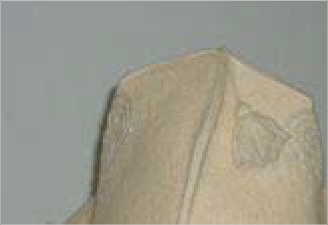 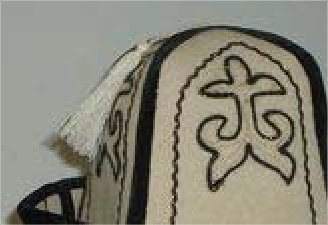 Title: Kazakh green hatCategory	Language:	Description:ArtifactArtist:PictureItem: 4670Title: Kazakh women's hatCategory	Language:	Description:ArtifactRed with gold patternArtist:PictureItem: 2086Title: Man's hatCategory	Language:	Description:Artifactman's hat - black on whiteArtist:PictureArtifactman's hat - gold on blackArtist:PictureArtifactman's hat - gold on blackArtist:PictureItem: 2497Title: TaqiyaCategory	Language:	Description:Kyrgyzstan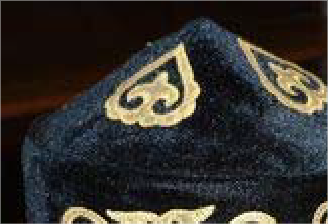 AccessoriesItem: 2265Title: horsewhipCategory	Language:	Description:ArtifactManas horsewhipArtist:PictureItem: 2260Title: whipCategory	Language:	Description:ClothingItem: 4626Title: Kyrgyz men's hat - dopu (wool)Category	Language:	Description:ArtifactMade of woolArtist:Picture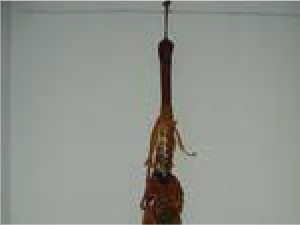 Item: 2053Title: Man's robeCategory	Language:	Description:Item: 2052Title: SholpanCategory	Language:	Description:Item: 2056Title: Woman's costumeCategory	Language:	Description:Artifact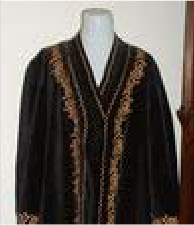 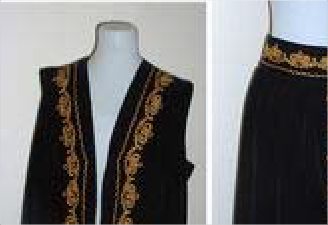 Cyrillic TitleEnglish Version:Black Kyrgyz Women's Costume: 2 parts, vest and skirt w/ gold trimArtist: Prducr: Date: Length:PictureItem: 2054Title: Woman's jacketCategory	Language:	Description:Item: 4371Title: Woman's short-sleeved jacketCategory	Language:	Description:ArtifactBlack jacket with gold embroideryArtist:PictureItem: 2055Title: Woman's vestCategory	Language:	Description:Artifact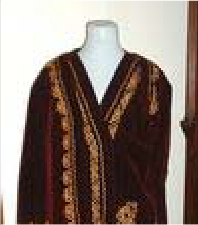 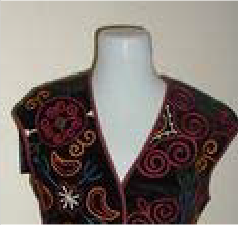 Cyrillic TitleEnglish Version:women's vest w/ tassels: black w/ purple, blue, orange, cream and green embroideryArtist: Prducr: Date: Length:PictureItem: 2633Title: Woman's vest and skirtCategory	Language:	Description:HatItem: 2090Title: KalpakCategory	Language:	Description: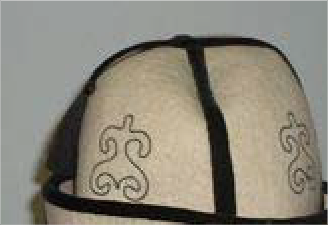 Item: 2089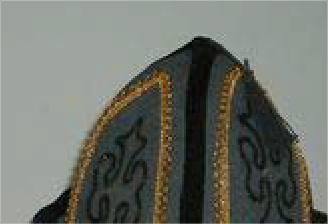 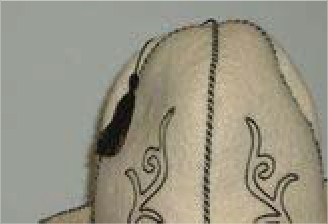 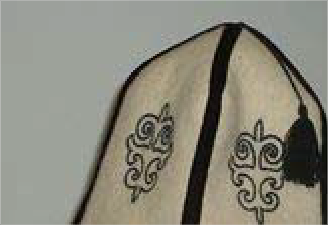 Title: Man's hatCategory	Language:	Description:Artifactman's hat - black-whiteArtist:PictureItem: 2093Title: Woman's hatCategory	Language:	Description:Mongolia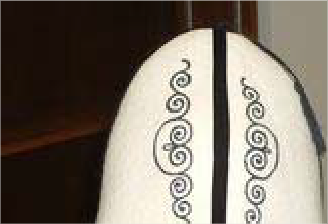 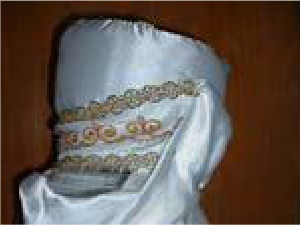 ClothingItem: 4610Title: Mongolian Hat (Men's)Category	Language:	Description:ArtifactArtist:PictureItem: 4611Title: Mongolian Hat (Women's)Category	Language:	Description:ArtifactArtist:PictureItem: 2060Title: Woman's robeCategory	Language:	Description:Artifactwomen's purple quilted robeArtist:Picture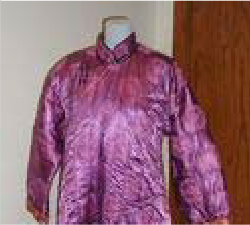 HatItem: 2111Title: Cone-shaped hatCategory	Language:	Description:RegionalAccessoriesItem: 2252Title: BirdsCategory	Language:	Description:Artifactset of blue and yellow birdsArtist:PictureItem: 2249Title: gourd naas-holderCategory	Language:	Description:ArtifactArtist:PictureItem: 2244Title: KnifeCategory	Language:	Description:Item: 4585Title: Power Transmission Cable (From JVC Stereo)Category	Language:	Description:Item: 2241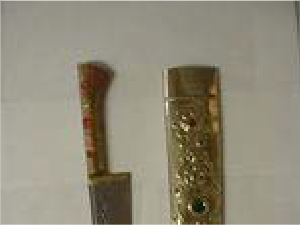 Title: rosaryCategory	Language:	Description:Artifactblack and redArtist:PictureItem: 2234Title: Scabbard knivesCategory	Language:	Description:Artifact(2)Artist:PictureItem: 2236Title: small black knifeCategory	Language:	Description:Item: 2250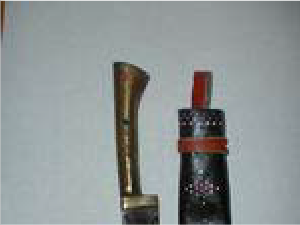 Title: SpoonsCategory	Language:	Description:Artifact2 wooden spoonsArtist:PictureItem: 2258Title: tea cosyCategory	Language:	Description:Item: 2251Title: Wind ChimeCategory	Language:	Description:Artifactsilent wind chimeArtist:PictureTurkeyClothingItem: 4589Title: Bag/PurseCategory	Language:	Description:ArtifactArtist:PictureArtifactArtist:PictureItem: 4646Title: Belly dancing wearCategory	Language:	Description:ArtifactBlue with metal attachmentsArtist:PictureItem: 4643Title: Turkish fezCategory	Language:	Description:ArtifactMaroon with black tasselArtist:PictureItem: 4644Title: Turkish hatCategory	Language:	Description:Item: 4642Title: Turkish slippersCategory	Language:	Description:ArtifactBlue with yellow trimArtist:PictureItem: 4645Title: Turkish woman's hatCategory	Language:	Description:TurkmenistanAccessoriesItem: 2261Title: bread decoratorCategory	Language:	Description:Artifactbread-decoratorArtist:PictureItem: 2259Title: coin purseCategory	Language:	Description:Item: 2004Title: HandbagCategory	Language:	Description:ArtifactRed carpet handbagArtist:PictureItem: 2255Title: Hot padCategory	Language:	Description:Item: 2256Title: patchCategory	Language:	Description: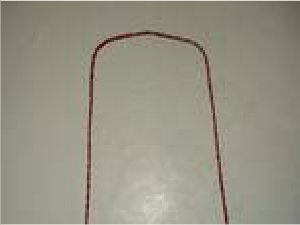 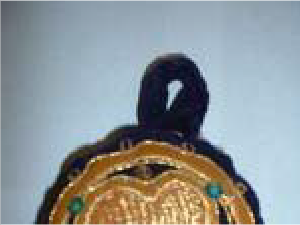 Item: 2254Title: Pillow CoverCategory	Language:	Description:ArtifactYellow/black pillow coverArtist:PictureItem: 2001Title: PinsCategory	Language:	Description:Artifactpins (6)Artist:PictureArtifact6 Turkmenistani pinsArtist:PictureClothingItem: 2058Title: Man's robeCategory	Language:	Description:ArtifactGray Man's RobeArtist:PictureItem: 2059Title: Man's shirtCategory	Language:	Description:Artifactwhite men's shirtArtist:PictureItem: 2057Title: T-shirts (2)Category	Language:	Description:ArtifactArtist:Picture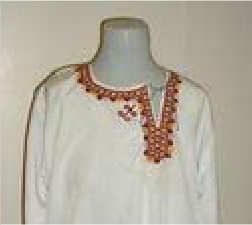 Item: 4608Title: Turkmen Hat (White & Wooly) Category	Language:	Description: ArtifactArtist:PictureHatItem: 2094Title: Man's hatCategory	Language:	Description:Artifactman's hat - sheepskin (Turkmen)Artist:PictureItem: 2095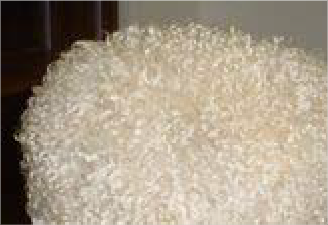 Title: SkullcapCategory	Language:	Description:Item: 2096Title: Woman's hatCategory	Language:	Description:ArtifactWhite, black and red women's hatArtist:PictureTuvan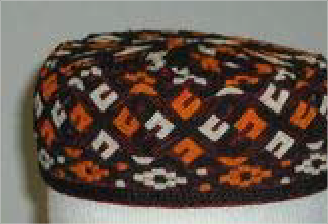 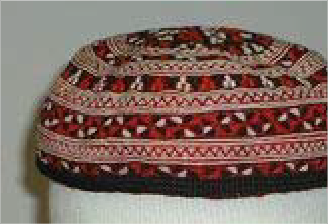 ClothingItem: 2061Title: Woman's vestCategory	Language:	Description:Artifactwomen's purple quilted vestArtist:PictureUzbekistanAccessoriesItem: 2003Title: ScarfCategory	Language:	Description:ArtifactRed Scarf with pink rosesArtist:PictureClothing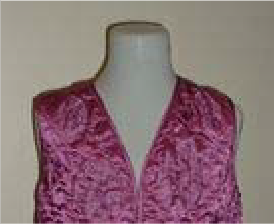 Item: 2068Title: Man's robeCategory	Language:	Description:Item: 2063Title: RobeCategory	Language:	Description:Item: 2065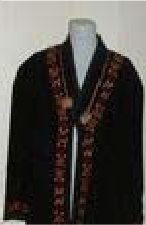 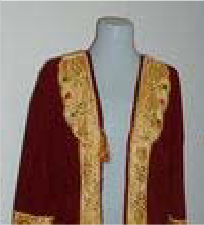 Title: SlippersCategory	Language:	Description:Item: 2046Title: Woman's dressCategory	Language:	Description:Hat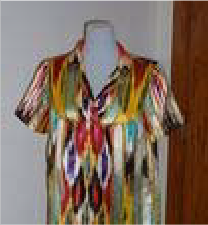 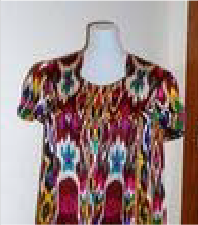 Item: 2105Title: KarakalpakCategory	Language:	Description:Item: 2097Title: Man's hatCategory	Language:	Description:Artifactman's hat - blackArtist:PictureItem: 2109Title: SkullapCategory	Language:	Description:Item: 2098Title: SkullcapCategory	Language:	Description:Artifact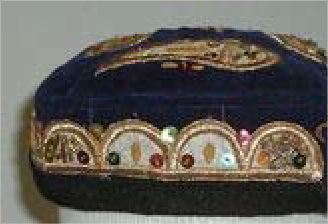 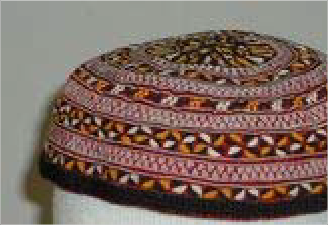 Cyrillic TitleEnglish Version:soft maroon, yellow, white and black tibiteka (skullcap)Artist: Prducr: Date: Length:PictureArtifactCyrillic TitleEnglish Version:Dopi: black and white (made from paper)Artist: Prducr: Date: Length:PictureItem: 2100Title: Woman's hatCategory	Language:	Description: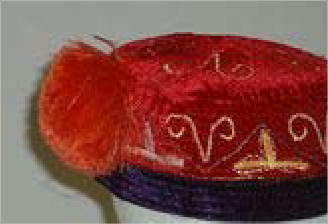 